Цель: Развитие речевой активности детей посредством составления интеллект-карт. Решение проблемных ситуаций с опорой на имеющиеся знания. Систематизация знаний детей о том где, как и кем изготавливаются игрушки. Показать интеграцию образовательных областей, объединенных одним сюжетом.Задачи:Образовательные:• Формировать умение составлять интеллект-карты.• Формировать представление о процессе изготовления игрушек с опорой на графические образы.• Побуждать к догадкам, умственному поиску в решении проблемных ситуаций.• Закрепить умение дифференцировать и классифицировать образы и предметы по определенному признаку и назначению, объединенные одной темой.• Формировать умение располагать предметы и образы в пространстве относительно целой карты.• Соблюдать последовательность составления рассказа с опорой на наглядность.• Формировать умение находить из многообразия изобразительного материала, тот который наиболее ярко сможет подчеркнуть образ создаваемой поделки (игрушки).• Вызывать интерес к работе с информационными образовательными ресурсами. (планшеты)Развивающие:• Развивать речь, мыслительные способности, ассоциативное мышление, приучать к самостоятельности в процессе познания.• Развивать умение сопоставлять отдельные факты и путем рассуждений, приходить к выводам.• Расширять словарный запас.• Развивать умение выполнять музыкально-ритмические движения.• Развивать мелкую моторику.• Совершенствовать диалогическую и монологическую формы речи, доказательную речь; продолжить работу над культурой речевого обращения;• Развивать творческие способности детей.Воспитательные:• Воспитывать интерес к ее познанию.• Приобщать к элементарным общепринятым нравственным правилам и нормам поведения в коллективе: выслушивать друг друга при обсуждении проблемных вопросов, действовать сообща.• Воспитывать командный дух, самостоятельность и активность.План мероприятия :1.Введение в игровую ситуацию• Мотивация детей на познавательную деятельность и активность восприятия:- Обращение мультипликационного героя Дим-Димыча, с просьбой к детям, где можно найти игрушки для подарка друзьям?- Коллективное осуждение заданного вопроса. Мотивация детей с помощью наводящих вопросов: Где можно взять игрушки? Откуда они попадают в магазины?• Разгадывание загадки с опорой на зрительные образы.- Подведение детей к самостоятельному ответу, что это «Фабрика по изготовлению игрушек»2. Виртуальная экскурсия по фабрике игрушек.• Рассказ воспитателя о процессе изготовления игрушек:- Знакомство с отдельными цехами-мастерскими игрушечной фабрики;- Знакомство с профессиями специалистов, работающих в этих мастерских с их трудовыми действиями;- Обзор инструментов и техники, используемых каждым специалистом;• Закрепление увиденного с помощью обобщающих вопросов:- Где мы сейчас побывали?- В какой мастерской вам было интереснее всего?- Люди каких профессий там работают?-Что они делают?- Какие инструменты им нужны для работы?3. Составление интеллект-карты.• Работа по подгруппам:- Дети сами распределяются по подгруппам в соответствии с цветом на бейджах.• Задание 1 : Каждая подгруппа составлять карту отдельной мастерской, в центре карты, размещая изображение человека той профессии, который работает в этой мастерской, а также из множества картинок выбирает те, которые необходимы мастеру для выполнения его работы.• Задание 2. Соединяют стрелочками изображение человека и предметами его труда.• Задание 3. Соединение полученных частей в одну большую карту, определение центральной фигуры карты – «Фабрика игрушек»• Составление рассказа детьми про фабрику игрушек с помощью созданной интеллект-карты.4. Физкультминутка. (анимационная по сюжету «Фиксики»)5. Работа с детскими планшетами• Задание: Собрать из частей целое (пазл)6. Пальчиковая игра7. Продуктивная деятельность.• Задание: Украшение шаблона игрушки, используя различные изобразительные средства и техники, известные детям. (рисование, пластилинография, декорирование и т. п.)8. Рефлексия• Демонстрация поделок детей.• Оценка детьми занятия, своей деятельности, (понравилось или нет, цветовая ассоциация.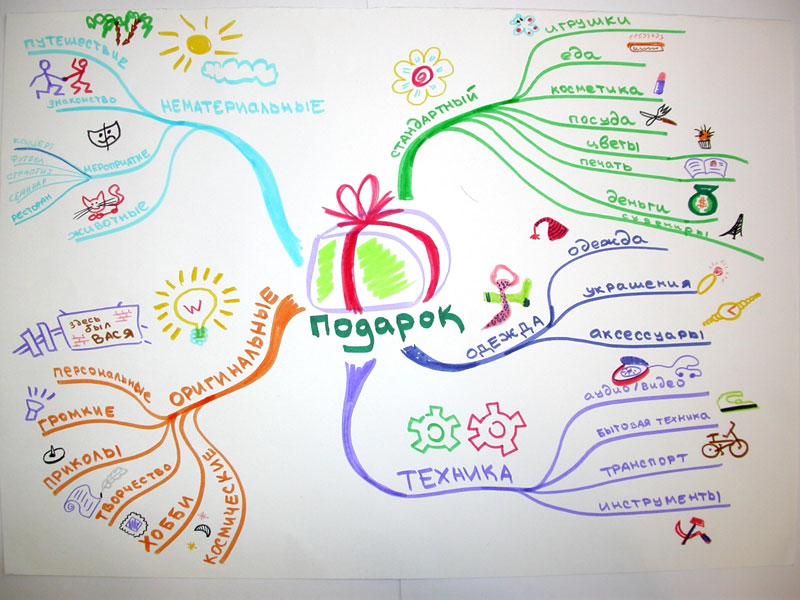 